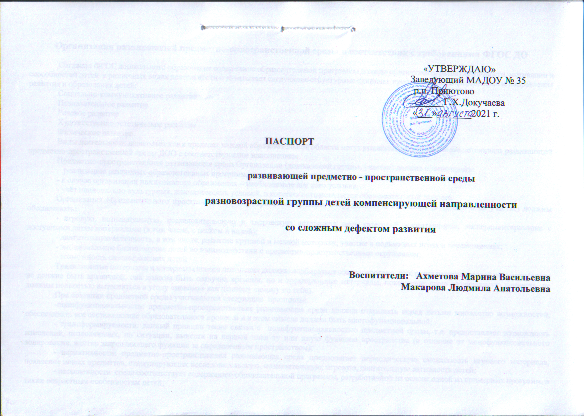 Организация развивающей предметно-пространственной среды в соответствии с требованиями ФГОС ДОСогласно ФГОС дошкольного образования содержание образовательной программы должно обеспечивать развитие личности, мотивации и способностей детей  в различных видах деятельности и охватывает следующие структурные единицы, представляющие  определенные направления развития и образования детей:Социально-коммуникативное развитиеПознавательное развитиеРечевое развитиеХудожественно-эстетическое развитиеФизическое развитие.Виды деятельности дошкольников в пределах каждой образовательной области могут реализовываться  на основе потенциала развивающей предметно-пространственной среды ДОО с соответствующим наполнениемПредметно-пространственная развивающая среда Организации (дошкольной группы, участка) должна обеспечивать:-  реализацию различных образовательных программ, используемых в образовательном процессе Организации;- в случае организации инклюзивного образования – необходимые для него условия; - учёт национально-культурных, климатических условий, в которых осуществляется образовательный процесс.Организация образовательного пространства и разнообразие материалов, оборудования и инвентаря (в здании и на участке) должны обеспечивать:- игровую, познавательную, исследовательскую и творческую активность всех категорий воспитанников, экспериментирование с доступными детям материалами (в том числе, с песком и водой);- двигательную активность, в том числе, развитие крупной и мелкой моторики, участие в подвижных играх и соревнованиях;- эмоциональное благополучие детей во взаимодействии с предметно-пространственным окружением;- возможность самовыражения детей .Традиционные материалы и материалы нового поколения должны подбираться сбалансировано, сообразно педагогической ценности (среда не должна быть архаичной, она должна быть созвучна времени, но и традиционные материалы, показавшие свою развивающую ценность, не должны полностью вытесняться в угоду «новому» как ценному самому по себе). При создании предметной среды учитываются следующие  принципы:-полифункциональности: предметно-пространственная развивающая среда должна открывать перед детьми множество возможностей, обеспечивать все составляющие образовательного процесса и в этом смысле должна быть многофункциональной; - трансформируемости: данный принцип тесно связан с  полифункциональностью предметной среды, т.е. предоставляет возможность изменений, позволяющих, по ситуации, вынести на первый план ту или иную функцию пространства (в отличие от монофункционального зонирования, жестко закрепляющего функции за определенным пространством); - вариативности: предметно-пространственная развивающая среда предполагает периодическую сменяемость игрового материала, появление новых предметов, стимулирующих исследовательскую, познавательную, игровую, двигательную активность детей; - насыщенности: среда соответствует содержанию образовательной программы, разработанной на основе одной из примерных программ, а также возрастным особенностям детей;- доступности:  среда обеспечивает свободный доступ детей к играм, игрушкам, материалам, пособиям;- безопасности: среда предполагает соответствие ее элементов требованиям по обеспечению надежности и безопасности. Как наиболее педагогически ценные, Стандарт выделяет игрушки, обладающие следующими качествами:1. Полифункциональностью. Игрушки могут быть гибко использованы в соответствии с замыслом ребенка, сюжетом игры в разных функциях. Тем самым игрушка способствует развитию творчества, воображения, знаковой символической функции мышления и др. 2. Возможностью применения игрушки в совместной деятельности. Игрушка должна быть пригодна к использованию одновременно группой детей (в том числе с участием взрослого как играющего партнера) и инициировать совместные действия – коллективные постройки, совместные игры и др.; 3. Дидактическими свойствами. Игрушки должны нести в себе способы обучения ребенка конструированию, ознакомлению с цветом и формой и пр., могут содержать механизмы программированного контроля, например некоторые электрифицированные и электронные игры и игрушки; 4. Принадлежностью к изделиям художественных промыслов. Эти игрушки являются средством художественно-эстетического развития ребенка, приобщают его к миру искусства и знакомят его с народным художественным творчеством. Предметно-пространственная  развивающая среда  и игровая среда в каждой возрастной группе детского сада  в соответствии с ФГОС ДО должна иметь отличительные признаки, а именно: для детей третьего года жизни - это достаточно большое пространство для удовлетворения потребности в активном движении; для детей четвертого года жизни -  это насыщенный центр сюжетно-ролевых игр с орудийными атрибутами; для детей пятого года жизни, необходимо учесть их потребность в игре со сверстниками и особенность уединяться; для детей шестого и седьмого года жизни  важно предложить детям игры, развивающие восприятие, память, внимание и т.д.Общие принципы размещения материалов в групповом помещении разновозрастной группыПаспорт предметно-развивающей среды группыКомплексирование программ и технологий в основной общеобразовательной программе дошкольного образованияМетодическое обеспечение 1. Программа ДОУ компенсирующего вида для детей с нарушением интеллекта Е.А. Екжанова, Е.А. Стребелева, Москва, 20052. Подготовка к школе детей с ЗПР С.Г. Шевченко, Москва,  Школьная пресса 2005 3. Приказ Министерства образования и науки Российской Федерации от 17.10.2013 №1155 "Об утверждении федерального государственного образовательного стандарта дошкольного образования". 3. «Санитарно-эпидемиологические требования к устройству, содержанию и организации режима работы дошкольных организациях». Санитарно-эпидемиологические требования СанПиН 2.4.1.3049-13, утвержденные          постановлением Главного государственного санитарного врача Российской Федерации от 15 мая 2013 года № 26.Материалы и оборудованиеОбщие принципы размещения материалов в групповом помещенииИгровая деятельностьВ нашей группе предметная игровая среда должна быть существенным образом (если не сказать — радикально) изменена, по сравнению с младшими группами. Постоянные сюжетообразующие наборы (тематические зоны) уступают место более гибким сочетаниям сюжетообразующих игрушек. Дети уже частично сами организуют среду под замысел. Тематические "зоны" редуцируются до ключевого маркера условного пространства, а "начинка" этого пространства (подходящие предметы оперирования, игрушки-персонажи) располагаются в стеллажах, полках, в непосредственной близости. Так, довольно подробно обставленная в младших группах "кухня" для крупных кукол, в этой возрастной группе уже должна быть представлена мобильной плитой/шкафчиком на колесах; кукольная "спальня" и "столовая" — одной кукольной кроватью, столиком и диванчиком, которые легко перемещаются; все остальное может быть достроено детьми из крупных полифункциональных материалов. Универсальная "водительская" зона также становится мобильной и представлена штурвалом или рулем на подставке, который легко переносится с места на место, или скамеечкой на колесах со съемным рулем. Пара низких (30-50 см.) пятичастных ширм (рам) обеспечивает "огораживание" любого условного игрового пространства (дома, корабля и пр.). Трехчастная ширма с раздвигающейся шторкой служит подвижным и универсальным заместителем "магазина", "кукольного театра" и т.п. Продуктивная деятельностьСтроительный материал для свободной самостоятельной деятельности хранится в коробках, в которых он приобретен. Мелкие игрушки для игр со строительным материалом уже можно не расставлять на полках, а тоже убрать в коробки. Крупный строительный материал хранят в шкафах, на подвесных полках (в открытом виде). Обучение детей на занятиях рисованием и в процессе ежедневной, свободной деятельности желательно осуществлять за столами, которые поставлены в круг или буквой «П». За столами должно быть предусмотрено место и для воспитателя. Такая подготовка рабочих мест отвечает особенностям возраста. Дети 4—5 лет еще остро нуждаются в своевременном участии взрослого (поддержка, помощь, совет). А школьный тип расстановки мебели психологически разъединяет детей друг с другом и ставит педагога в позицию учителя, а не доброго наставника, готового в любую минуту прийти на помощь ребенку. Столы накрываются клеенками, на них размещаются все имеющиеся ножницы, клей ПВА, бумага (белая, цветная, в клетку, в линейку, оберточная и т. п.). В начале года вместе с родителями дети изготавливают сумочку-пенал (на молнии, кнопках и т.п.). Эти сумочки раздаются детям, а кисти маркируются родителями. Баночки для промывания кистей (большая — 0,5 л — для промывания "по-черному" и маленькая — 0,25 л — для ополаскивания) могут быть общими и вместе с наборами гуаши храниться в нижней части шкафа воспитателя, чтобы по окончании занятий дети могли убирать их на место. Такой подход к хранению и использованию изобразительных материалов оказался чрезвычайно полезным, так как способствует организованности и формированию у каждого ребенка бережного отношения к материалам и чувства личной ответственности за их состояние. Детские работы вначале демонстрируются на стенде в группе, а после полного высыхания попадают в распоряжение детей. Они могут хранить их в индивидуальных папках, забрать домой или оставить в группе.Познавательно-исследовательская деятельностьРазмещение материала должно быть принципиально иным, нежели в младших группах. Для объектов исследования в действии должен быть выделен рабочий стол, вокруг которого могут стоять или сидеть несколько детей (в этом возрасте очень важно обеспечить возможность работы в общем пространстве со сверстниками); рядом следует расположить полку (низкий стеллаж) с соответствующим материалом. Образно-символический и знаковый материалы компактно располагаются в коробках с условными метками-ярлычками на доступных детям полках шкафа, стеллажей. Этот материал дети могут свободно брать и располагаться с ним в удобных, спокойных местах группового помещения (индивидуально или со сверстниками). Двигательная активностьВ этой возрастной группе необходимо иметь "Физкультурный уголок" — тележку на колесах. В нем находятся короткие гимнастические палки, геометрические формы, массажные мячи, плоские обручи, кольца. "Физкультурный уголок" располагается в углу комнаты. Такие пособия, как мячи разных размеров, мячи-утяжелители, наборы (серсо, кегли, кольцеброс, шнуры), следует хранить в открытом виде в ящиках, которые располагаются вдоль стены. Гимнастические модули и мячи важно расположить у стен, где нет батарей. В средней группе хорошо иметь деревянную стенку (высота 150 см) для формирования правильной осанки, расположенную возле входной двери группы. С целью развития интереса у детей к разным видам упражнений с использованием пособий следует некоторые предметы и пособия хранить в кладовой комнате, что позволяет обновлять материал в группе. Образовательные областиНаименование центровМатериалКоличествоПримечание(обновление, пополнение)ПОЗНАВАТЕЛЬНОЕ РАЗВИТИЕЦентр строительно-конструктивных игрСтроительный материал: - кубики деревянные, - кубики пластмассовые, -конструктор пластмассовый- ЛЕГО: крупное и мелкое, наборы деревянного конструктора,   схемы построек21321ПОЗНАВАТЕЛЬНОЕ РАЗВИТИЕ Центр экспериментирования и природыоборудование для ухода за растениями: - фартуки, - палочки для рыхления почвы, - опрыскиватель, - мерные стаканчики, - лейки, - зубные щетки, - клеёнка, - календарь природы, - цветы, - паспорта, - тазы, - папка и альбом по уходу за цветами, -аромалампа,- резиновые груши,-цветные камни,- морской песок,- лунный песокприродоведческие книги экологические игры «Времена года», «Кто, где живет», лото «Овощи и фрукты», «Что происходит в природе?», «Ты, чей, малыш?»,«Сад-огород», «Животные леса», домино природный, утилизированный и бросовый материал в пластиковых контейнерах (шишки, камешки, палочки, пенопласт, картон, бумага, ракушки, семена и плоды).- лупа,- микроскоп, - различные виды часов, - весов, картотека по экспериментально - исследовательской деятельности.Емкости и инвентарь для экспериментирования с водой (трубочки, лодочки, формочки),2101222121010311211111111111ПОЗНАВАТЕЛЬНОЕ РАЗВИТИЕЦентр нравственно-патриотическийПапки и альбомы: «Мой посёлок», «Россия - моя Родина», «Ознакомление с родным краем», «Башкирские народные игры», «Дидактические игры по ознакомлению с родным краем»,«Башкирский орнамент»,  наборы открыток: «Блюда башкирской кухни», карта Башкортостана, флаги: российский и башкирский, методическая и художественная литература11111111ПОЗНАВАТЕЛЬНОЕ РАЗВИТИЕЦентр занимательной математикиПеналы с геометрическими фигурами, карточки с двумя полосками, демонстрационный и раздаточный материал по разным темам, плоскостные геометрические фигуры, набор «Геометрические тела», счётные палочки, танграммы, тренажер для глаздоска Сегенарамки-вкладыши Монтессори,"Сложи квадрат" Б.П. Никитинкрупная геометрическая мозаика; куб с отверстиями и соответствующими вкладышами геометрических фигур; "Геометрический поезд"Пирамидки"Цветные бочонки""Цветные геометрические столбики""Цветные камушки"прищепки25545221111132111СОЦИАЛЬНО –КОММУНИКАТИВНОЕ РАЗВИТИЕЦентр сюжетно-ролевой игрыСалон красоты набор «Стилист»фены, фартуки, накидки, зеркало, ножницы, расчёски, флакончики,бигуди)Магазин наборы: хлебобулочные изделия, овощи – фрукты, кондитерские изделия, мясные продукты, весы, счёты, калькулятор, Больница таблица для проверки зрения, халаты, шапочки, сумки, наборы медицинских инструментов Автобус руль, бейсболкаСемья детский шкаф - кухнядетская мебель: кресла, диван, пуфикстолик, набор посуды, утюг,  гладильная доска1122155        681211311122121112111111СОЦИАЛЬНО –КОММУНИКАТИВНОЕ РАЗВИТИЕЦентр безопасностиПлакаты по безопасности - с бытовыми приборами, - при пожаре,  - ПДД, папка с беседами и играми по ОБЖ и ПДД, фуражка милиционера, жезл,  лото «Дорожные знаки», «Знаки дорожные – детям знать положено», плоскостные модели транспорта, 111111211СОЦИАЛЬНО –КОММУНИКАТИВНОЕ РАЗВИТИЕЦентр игровой- Куклы, - уголок ряжения, - наборы инструментов «Строитель»игрушки  транспортные; ролевые атрибуты к играм бижутерия из различных материалов411101СОЦИАЛЬНО –КОММУНИКАТИВНОЕ РАЗВИТИЕЦентр дежурствафартук, пилотка, уголок «Мы дежурим»221РЕЧЕВОЕ РАЗВИТИЕЦентр речевого развитияНастенная азбука, пособие на развитие воздушной струи, дидактические и словесные игры по лексическим темам, серии картин, игры на развитие мелкой моторики, зеркало большое, маленькие зеркала мнемотаблицы по обучению рассказыванию17 видов18128111РЕЧЕВОЕ РАЗВИТИЕЦентр книгиДетские книги: произведения русского фольклора (частушки, потешки, песенки, народные сказки о животных), произведения русской и зарубежной классики, рассказы, сказки, стихи современных авторов, альбомы с иллюстрациями к русским народным сказкам, портреты писателей  ХУДОЖЕСТВЕННО-ЭСТЕТИЧЕСКОЕ РАЗВИТИЕЦентр театрализацииШирма настольная, настольный, пальчиковый, кукольный, теневой театры, набор шапочек-масок для инсценировки русских народных сказок, декорации, театральные атрибуты; домик (избушка), наглядно-дидактические пособия: герои сказок, рассказы по картинкам; кассеты с русскими народными сказками1ХУДОЖЕСТВЕННО-ЭСТЕТИЧЕСКОЕ РАЗВИТИЕЦентр творчества краски, карандаши, восковые мелки, кисточки, гуашь, салфетки, трафареты для печатанья, ножницы, цветная бумага, цветной картон книжки-раскраски, разнообразный материал для нетрадиционного рисования, демонстрационный материалом по декоративной росписи, доска для лепки, ватные палочки, баночки для воды, , стенд «Умелые ручки»,стенд "Полянка творчества"1010510210101 упак1011ХУДОЖЕСТВЕННО-ЭСТЕТИЧЕСКОЕ РАЗВИТИЕЦентр музыкальныйМузыкальный сундучок, маракасы, погремушки, дудочка, бубнынабор аудиозаписей, дидактические игры, альбомы с рисунками музыкальных инструментов; музыкальная игрушка: неваляшка, магнитофон, аудиозаписи: детские песенки, фрагменты классических музыкальных произведений, 1242111ХУДОЖЕСТВЕННО-ЭСТЕТИЧЕСКОЕ РАЗВИТИЕФИЗИЧЕСКОЕ РАЗВИТИЕЦентр физического развитияленточки, мячи, обручи, скакалки, городки, кольцебросы,  кегли, тренажёры для сохранения равновесия, дорожки массажные здоровья, атрибутика к подвижным играм, султанчики; ребристая доскатренажёр ручнойИгра настольная «Хоккей»Дидактические игры106451 набор11034101111№ п.пОбразовательная областьАвторНазваниеИздательство, год издания1«Социально-коммуникативное развитие»1. Е.А. Екжанова, Е.А. Стребелева2. С.Г. Шевченко3. А.П. Зарин, Л.Б. Баряева4. Л.В. Абрамова, И.Ф. Слепцова5. Г.И. Винникова1. Программа ДОУ компенсирующего вида для детей с нарушением интеллекта2. Подготовка к школе детей с ЗПР3. Программа воспитания и обучения дошкольников с интеллектуальной недостаточностью4. СКР дошкольников5. Занятия с детьми 2-3 лет1. М. 2005г2. Москва  Школьная пресса 20053. СПб, 20014. М.Мозаика – Синтез, 20175. Москва, 20092«Познавательное развитие»1. Е.А. Екжанова, Е.А. Стребелева2. С.Г. Шевченко3. А.П. Зарин, Л.Б. Баряева4. Т. Р. Кислова5. Г.И. Винникова6. И.А. Помораенва, В.А. Позина7. Е.В. Колесникова1. Программа ДОУ компенсирующего вида для детей с нарушением интеллекта2. Подготовка к школе детей с ЗПР3. Программа воспитания и обучения дошкольников с интеллектуальной недостаточностью4. По дороге к азбуке. Методические рекомендации5. Занятия с детьми 2-3 лет6. ФЭМП7. Математика для дошкольников1. Москва 2005г2. Москва  Школьная пресса 20053. СПб, 20014. Москва «Баласс», 19995. МоскваТЦ "Сфера", 20096. М.: Мозаика – Синтез, 20167. МоскваТЦ "Сфера", 20033«Речевое развитие»1. В.В. Гербова2. Т.И. Петрова, Е.С. Петрова3. Е.А. Янушко4. Н.Н. Гусарова5. Е.А. Пожиленко6. Т.В. Буденная7. И.А. Кравченко8. В.Л. Шарохина9. И.С. Лопухина1. Развитие речи в детском саду2. Игры и занятия по развитию речи дошкольников3. Развитие речи у детей раннего возраста4. Беседа по картинкам "Времена года"5. Волшебный мир звуков и слов6. Логопедическая гимнастика7. Игры и упражнения со звуками и словами8. Коррекцинно-развивающие занятия9. Логопедия1. М.: Мозаика – Синтез, 20162. Москва  Школьная пресса 20063. М.: Мозаика – Синтез, 20104. СП: Детство- Пресс, 20045. Москва, ВЛАДОС, 19996. СП: Детство- Пресс, 19997. Москва, Гном-Пресс, 19998. Книголюб, 20039. СП.ДЕЛЬТА, 20094«Художественно-эстетическое развитие»1. Д.Н. Колдина2. Д.Н. Колдина3. Д.Н. Колдина4. Т.С. Комарова5. А.В. Щеткин6. Л.А. Ремезова1. Аппликация2. Лепка3. Рисование4. Занятия по изобразительной деятельности5. Театральная деятельность6. Учимся конструировать1. М.: Мозаика – Синтез, 20092. М.: Мозаика – Синтез, 20103 .М.: Мозаика – Синтез, 20114. М.: Мозаика – Синтез, 20105. М.: Мозаика – Синтез, 20076. Школьная Пресса, 20045«Физическое развитие»1. А. В. Кенеман, Т. И. Осокина2. В.Т. Лободин, А.Д. Федоренко, Г.В. Александрова3. Т.Е. Харченко4. И.В. Кравченко, Т.Л. Долгова5. Г.В. Дедюхина, Л.Д. Могучая, Т.А. Яньшина1. Детские народные подвижные игры2. В стране здоровья3. Утренняя гимнастика4. Прогулки в детском саду5. Логопедический массаж и лечебная физкультура1. М.: «Просвещение»,19952. М.: Мозаика – Синтез, 20113. М.: Мозаика – Синтез, 20094. Сфера ТЦ, 20085. Москва, 2000